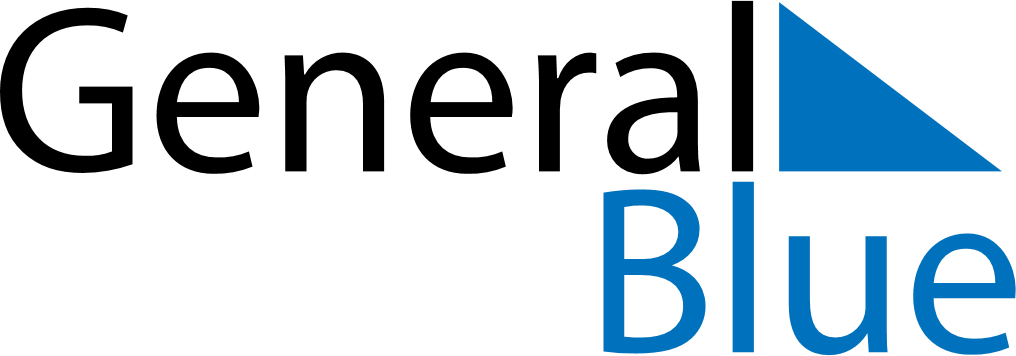 June 2024June 2024June 2024June 2024June 2024June 2024June 2024Wanaka, Otago, New ZealandWanaka, Otago, New ZealandWanaka, Otago, New ZealandWanaka, Otago, New ZealandWanaka, Otago, New ZealandWanaka, Otago, New ZealandWanaka, Otago, New ZealandSundayMondayMondayTuesdayWednesdayThursdayFridaySaturday1Sunrise: 8:10 AMSunset: 5:12 PMDaylight: 9 hours and 1 minute.23345678Sunrise: 8:11 AMSunset: 5:11 PMDaylight: 9 hours and 0 minutes.Sunrise: 8:12 AMSunset: 5:11 PMDaylight: 8 hours and 58 minutes.Sunrise: 8:12 AMSunset: 5:11 PMDaylight: 8 hours and 58 minutes.Sunrise: 8:12 AMSunset: 5:10 PMDaylight: 8 hours and 57 minutes.Sunrise: 8:13 AMSunset: 5:10 PMDaylight: 8 hours and 56 minutes.Sunrise: 8:14 AMSunset: 5:09 PMDaylight: 8 hours and 55 minutes.Sunrise: 8:14 AMSunset: 5:09 PMDaylight: 8 hours and 54 minutes.Sunrise: 8:15 AMSunset: 5:09 PMDaylight: 8 hours and 53 minutes.910101112131415Sunrise: 8:16 AMSunset: 5:09 PMDaylight: 8 hours and 52 minutes.Sunrise: 8:16 AMSunset: 5:08 PMDaylight: 8 hours and 52 minutes.Sunrise: 8:16 AMSunset: 5:08 PMDaylight: 8 hours and 52 minutes.Sunrise: 8:17 AMSunset: 5:08 PMDaylight: 8 hours and 51 minutes.Sunrise: 8:17 AMSunset: 5:08 PMDaylight: 8 hours and 50 minutes.Sunrise: 8:18 AMSunset: 5:08 PMDaylight: 8 hours and 50 minutes.Sunrise: 8:18 AMSunset: 5:08 PMDaylight: 8 hours and 49 minutes.Sunrise: 8:19 AMSunset: 5:08 PMDaylight: 8 hours and 49 minutes.1617171819202122Sunrise: 8:19 AMSunset: 5:08 PMDaylight: 8 hours and 48 minutes.Sunrise: 8:20 AMSunset: 5:08 PMDaylight: 8 hours and 48 minutes.Sunrise: 8:20 AMSunset: 5:08 PMDaylight: 8 hours and 48 minutes.Sunrise: 8:20 AMSunset: 5:08 PMDaylight: 8 hours and 48 minutes.Sunrise: 8:20 AMSunset: 5:08 PMDaylight: 8 hours and 48 minutes.Sunrise: 8:20 AMSunset: 5:09 PMDaylight: 8 hours and 48 minutes.Sunrise: 8:21 AMSunset: 5:09 PMDaylight: 8 hours and 48 minutes.Sunrise: 8:21 AMSunset: 5:09 PMDaylight: 8 hours and 48 minutes.2324242526272829Sunrise: 8:21 AMSunset: 5:09 PMDaylight: 8 hours and 48 minutes.Sunrise: 8:21 AMSunset: 5:10 PMDaylight: 8 hours and 48 minutes.Sunrise: 8:21 AMSunset: 5:10 PMDaylight: 8 hours and 48 minutes.Sunrise: 8:21 AMSunset: 5:10 PMDaylight: 8 hours and 48 minutes.Sunrise: 8:21 AMSunset: 5:10 PMDaylight: 8 hours and 48 minutes.Sunrise: 8:21 AMSunset: 5:11 PMDaylight: 8 hours and 49 minutes.Sunrise: 8:21 AMSunset: 5:11 PMDaylight: 8 hours and 49 minutes.Sunrise: 8:21 AMSunset: 5:12 PMDaylight: 8 hours and 50 minutes.30Sunrise: 8:21 AMSunset: 5:12 PMDaylight: 8 hours and 50 minutes.